ГБПОУ «СВЕРДЛОВСКИЙ ОБЛАСТНОЙ МЕДИЦИНСКИЙ КОЛЛЕДЖ»ГБПОУ «СВЕРДЛОВСКИЙ ОБЛАСТНОЙ МЕДИЦИНСКИЙ КОЛЛЕДЖ»ГБПОУ «СВЕРДЛОВСКИЙ ОБЛАСТНОЙ МЕДИЦИНСКИЙ КОЛЛЕДЖ»ГБПОУ «СВЕРДЛОВСКИЙ ОБЛАСТНОЙ МЕДИЦИНСКИЙ КОЛЛЕДЖ»ГБПОУ «СВЕРДЛОВСКИЙ ОБЛАСТНОЙ МЕДИЦИНСКИЙ КОЛЛЕДЖ»ГБПОУ «СВЕРДЛОВСКИЙ ОБЛАСТНОЙ МЕДИЦИНСКИЙ КОЛЛЕДЖ»Расписание учебных занятийРасписание учебных занятийРасписание учебных занятийГруппа ПБ 491Группа ПБ 491Расписание звонковПОНЕДЕЛЬНИК10 июняВТОРНИК11 июняСРЕДА12 июняЧЕТВЕРГ 13 июняПЯТНИЦА 14 июняСУББОТА 15 июня1 08-30-09-15Государственная итоговая аттестацияГосударственная итоговая аттестацияГосударственная итоговая аттестацияГосударственная итоговая аттестацияГосударственная итоговая аттестация2 09-20-10-05Государственная итоговая аттестацияГосударственная итоговая аттестацияГосударственная итоговая аттестацияГосударственная итоговая аттестацияГосударственная итоговая аттестация3 10-15-11-00Государственная итоговая аттестацияГосударственная итоговая аттестация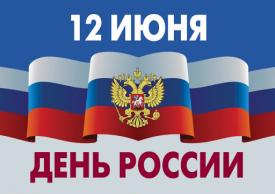 Государственная итоговая аттестацияГосударственная итоговая аттестацияГосударственная итоговая аттестация4 11-05-11-50Государственная итоговая аттестацияГосударственная итоговая аттестацияГосударственная итоговая аттестацияГосударственная итоговая аттестацияГосударственная итоговая аттестация512-30-13-15Государственная итоговая аттестацияГосударственная итоговая аттестацияГосударственная итоговая аттестацияГосударственная итоговая аттестацияГосударственная итоговая аттестация613-20-14-05Государственная итоговая аттестацияГосударственная итоговая аттестацияГосударственная итоговая аттестацияГосударственная итоговая аттестацияГосударственная итоговая аттестация714-15-15-00815-05-15-50916-10-16-551017-00-17-451117-55-18-401218-45-19-30ГБПОУ «СВЕРДЛОВСКИЙ ОБЛАСТНОЙ МЕДИЦИНСКИЙ КОЛЛЕДЖ»ГБПОУ «СВЕРДЛОВСКИЙ ОБЛАСТНОЙ МЕДИЦИНСКИЙ КОЛЛЕДЖ»ГБПОУ «СВЕРДЛОВСКИЙ ОБЛАСТНОЙ МЕДИЦИНСКИЙ КОЛЛЕДЖ»ГБПОУ «СВЕРДЛОВСКИЙ ОБЛАСТНОЙ МЕДИЦИНСКИЙ КОЛЛЕДЖ»ГБПОУ «СВЕРДЛОВСКИЙ ОБЛАСТНОЙ МЕДИЦИНСКИЙ КОЛЛЕДЖ»ГБПОУ «СВЕРДЛОВСКИЙ ОБЛАСТНОЙ МЕДИЦИНСКИЙ КОЛЛЕДЖ»Расписание учебных занятийРасписание учебных занятийРасписание учебных занятийГруппа ПБ 492Группа ПБ 492Расписание звонковПОНЕДЕЛЬНИК10 июняВТОРНИК11 июняСРЕДА12 июняЧЕТВЕРГ 13 июняПЯТНИЦА 14 июняСУББОТА 15 июня1 08-30-09-15Государственная итоговая аттестацияГосударственная итоговая аттестацияГосударственная итоговая аттестацияГосударственная итоговая аттестацияГосударственная итоговая аттестация2 09-20-10-05Государственная итоговая аттестацияГосударственная итоговая аттестацияГосударственная итоговая аттестацияГосударственная итоговая аттестацияГосударственная итоговая аттестация3 10-15-11-00Государственная итоговая аттестацияГосударственная итоговая аттестацияГосударственная итоговая аттестацияГосударственная итоговая аттестацияГосударственная итоговая аттестация4 11-05-11-50Государственная итоговая аттестацияГосударственная итоговая аттестацияГосударственная итоговая аттестацияГосударственная итоговая аттестацияГосударственная итоговая аттестация512-30-13-15Государственная итоговая аттестацияГосударственная итоговая аттестацияГосударственная итоговая аттестацияГосударственная итоговая аттестацияГосударственная итоговая аттестация613-20-14-05Государственная итоговая аттестацияГосударственная итоговая аттестацияГосударственная итоговая аттестацияГосударственная итоговая аттестацияГосударственная итоговая аттестация714-15-15-00815-05-15-50916-10-16-551017-00-17-451117-55-18-401218-45-19-30